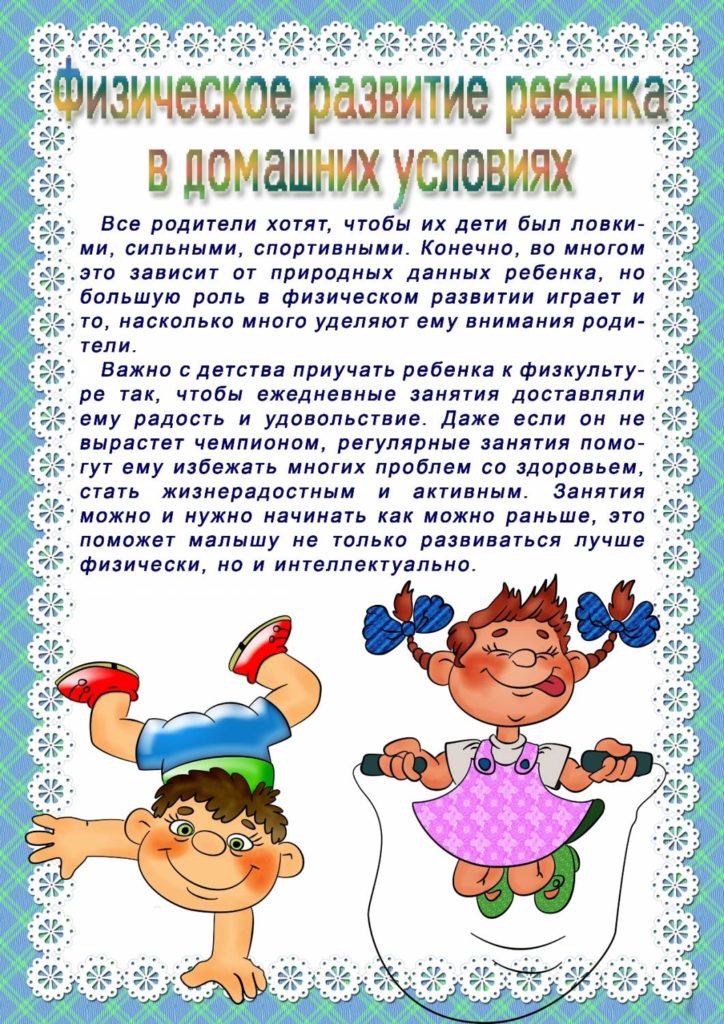 Рекомендации для родителей: «Родителям о физическом воспитании детей дошкольного возраста»Совет 1: Поддерживайте интерес ребенка к занятиям физической культурой, ни в коем случае не выказывайте свое пренебрежение к физическому воспитанию и развитию. Пример взрослых в этом вопросе чрезвычайно важен. Как вы относитесь к физическому воспитанию, так будет относиться к нему и ваш ребенок.Совет 2: Высокая самооценка — один из мощных стимулов для ребенка выполнять любую работу, будь то домашние задания или утренняя гигиеническая гимнастика. Всемерно поддерживайте в своем ребенке высокую самооценку — поощряйте любое его достижение, и в ответ вы получите еще большее старание.Совет 3: Наблюдайте за поведением и состоянием своего ребенка во время занятий физическими упражнениями. Иногда родители не могут понять, почему ребенок капризничает и не выполняет, казалось бы, элементарных распоряжений родителей. Постарайтесь понять причину его негативных реакций. Не жалейте времени и внимания на то, чтобы установить с ним душевный контакт.Совет 4: Ни в коем случае не настаивайте на продолжении тренировочного занятия, если по каким-то причинам ребенок этого не хочет. Нужно, прежде всего, выяснить причину отказа, устранить ее и только после этого продолжить занятие.Совет 5: Не ругайте своего ребенка за временные неудачи. Ребенок делает только первые шаги в неизвестном для него мире, а потому он очень болезненно реагирует на то, когда другие считают его слабым и неумелым. Особенно остро это проявляется, если родители не знают, как дать ребенку понять, что они уважают его чувства, желания и мнения.Совет 6: Важно определить индивидуальные приоритеты ребенка в выборе физических упражнений. Практически всем детям нравятся подвижные игры, но бывают и исключения. Например, ребенок хочет подражать своему любимому герою книги или кинофильма, но каких-то качеств, например физической силы, ему не хватает. В этом случае не удивляйтесь, если ваш ребенок вдруг попросит купить ему гантели или навесную перекладину для подтягивания.Совет 7: Не меняйте слишком часто набор физических упражнений ребенка. Если комплекс ребенку нравится, пусть он выполняет его как можно дольше, чтобы прочно усвоить тот или иной навык, движение.Совет 8: Важно соблюдать культуру физических упражнений. Ни в коем случае не должно быть расхлябанности, небрежности, исполнения спустя рукава. Все должно делаться «взаправду».Совет 9: Не перегружайте ребенка, учитывайте его возраст. Никогда не заставляйте ребенка выполнять физические упражнения, если он этого не хочет. Приучайте его к физической культуре и воспитанию исподволь, собственным примером.Совет 10: Три незыблемых закона должны сопровождать вас в физическом воспитании детей: понимание, любовь и терпение.  Я предлагаю всем, на время карантина некоторые  ссылки на сайты, где детям будет интересно  и весело играть и заниматься!!!! https://www.youtube.com/watch?v=7ELMG_9fVeY   Так же вместе с ребенком рекомендую выполнять следующие комплексы утренней гимнастики  : Каждый комплекс рассчитан на 1-2 недели.  Спасибо за внимания, всем здоровья и оставайтесь дома! 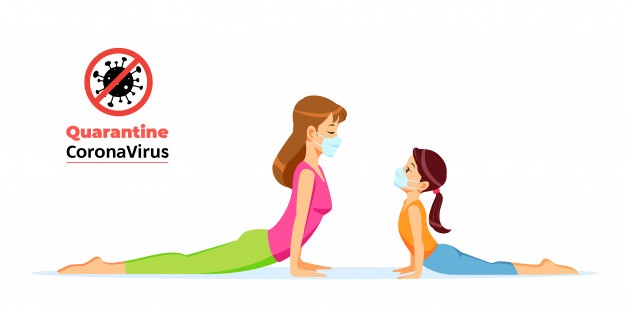 Младший дошкольный возрастСредний дошкольный  возрастСтарший дошкольный возрастПодготовительный дошкольный возрастhttps://www.youtube.com/watch?v=utirL8uv4Ss  https://www.youtube.com/watch?v=awi6rnG5Xfw  https://www.youtube.com/watch?v=yGk8lQvSQdAhttps://www.youtube.com/watch?v=lrSyOiae2u8Младший дошкольный возрастСредний дошкольный  возрастСтарший дошкольный возрастПодготовительный дошкольный возрастКомплекс 1. Игровое упражнение «Лягушки».Из шнура выкладывается круг – это болото. Ребенок становятся по кругу правым (или левым) боком к болоту – он лягушонок. Родитель произносит:Вот лягушки по дорожкеСкачут, вытянувши ножки.Ква-ква-ква, ква-ква-ква!Скачут, вытянувши ножки.Ребенок прыгает на двух ногах, продвигаясь вперед по кругу. По окончании текста родитель хлопает в ладоши – пугает лягушку, а она прыгают в болото и присаживаются на корточках. Игру можно повторить.Упражнения с платочками2. И. п. – стоя ноги на ширине ступни, платочек в обеих руках у груди. Выпрямить руки вперед – показали платочек, вернуться в исходное положение.3. И. п. – стоя ноги на ширине плеч, платочек в обеих руках внизу. Наклониться и помахать платочком вправо (влево), выпрямиться, вернуться в исходное положение.4. И. п. – стоя ноги на ширине ступни, платочек в обеих руках внизу. Присесть, платочек вынести вперед, встать, вернуться в исходное положение.5. И. п. – ноги слегка расставлены, платочек в правой руке. Прыжки на двух ногах, помахивая платочком над головой, в чередовании с небольшой паузой.6. Игровое упражнение «Найдем лягушонка».  Комплекс  Игра «По ровненькой дорожке».И. п. – стойка ноги на ширине ступни, руки внизу. 1 – поднять руки в стороны; 2 – руки за голову; 3 – руки в стороны; 4 – исходное положение (5–6 раз).И. п. – стойка ноги на ширине плеч, руки на поясе. 1 – руки в стороны; 2 – наклониться вперед, коснуться пола; 3 – выпрямиться, руки в стороны; 4 – исходное положение (4–5 раз).      3.  И. п. – стойка ноги на ширине ступни, руки за головой.           1–2 – присесть, руки в стороны;            3–4 – исходное положение (5–6 раз).И. п. – стойка ноги врозь, руки на поясе. 1 – поворот вправо (влево), руку отвести вправо; 2 – исходное положение (6 раз).И. п. – ноги вместе, руки вдоль туловища. 1 – прыжком ноги врозь, руки в стороны; 2 – исходное положение. Выполняется под счет воспитателя 1–8, затем пауза и повторить 1 раз.Игра «Совушка» Комплекс 1. Ходьба и бег с перешагиванием через предметы; ходьба и бег врассыпную.Упражнения без предметов1. И. п. – основная стойка, руки вдоль туловища; 1–2 – поднимаясь на носки, руки через стороны вверх, прогнуться; 3–4 – исходное положение (6–7 раз).2. И. п. – стойка ноги на ширине ступни, руки за головой. 1–2 – присесть медленным движением, руки в стороны; 3–4 – исходное положение (5–6 раз).3. И. п. – стойка ноги на ширине плеч, руки за спиной. 1 – руки в стороны; 2 – наклониться к правой ноге, хлопнуть в ладоши за коленом; 3 – выпрямиться, руки в стороны; 4 – исходное положение. То же к левой ноге (6 раз).4. И. п. – стойка в упоре на колени, опираясь ладонями о пол. 1 – поднять правую ногу назад-вверх; 2 – вернуться в исходное положение. То же левой ногой (6–7 раз).5. И. п. – стойка в упоре на коленях, руки на поясе. 1 – поворот вправо, правую руку вправо; 2 – вернуться в исходное положение. То же влево (4–6 раз).6. И. п. – основная стойка, руки вдоль туловища. 1 – прыжком ноги врозь, руки в стороны; 2 – прыжком ноги вместе. Выполняется под счет 1–8 (2–3 раза).7. Игра «Фигуры»Комплекс 1. Игра «Летает – не летает» (в ходьбе).Упражнения без предметов2. И. п. – основная стойка, руки внизу. 1 – руки в стороны, правую ногу назад на носок; 2 – исходное положение; 3–4 – то же левой ногой (6–8 раз).3. И. п. – основная стойка, руки на поясе. 1 – присесть, хлопнуть в ладоши над головой; 2 – вернуться в исходное положение (6–8 раз).4. И. п. – стойка ноги на ширине ступни, руки вдоль туловища. 1 – мах правой ногой вперед, хлопнуть в ладоши под коленом; 2 – исходное положение. 3–4 – то же левой ногой (6 раз).5. И. п. – стойка ноги на ширине плеч, руки на поясе. 1 – руки в стороны; 2 – наклониться вправо, правую руку опустить вниз, левую поднять вверх; 3 – выпрямиться, руки в стороны; 4 – исходное положение. То же влево (6 раз).6. И. п. – основная стойка, руки произвольно, прыжки на двух ногах на месте с хлопком перед собой и за спиной. На счет 1–8 (2–3 раза).7. Игра «Эхо».